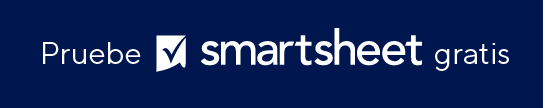 LISTA DE VERIFICACIÓN DE LA CARTERA DE SERVICIOS DE ITILEsta lista de verificación guiará el desarrollo de una cartera de servicios de TI que respalde el desarrollo de un catálogo de servicios. Beneficiará a los directivos de toda la organización y a los miembros del equipo de TI al proporcionar visibilidad del propósito de TI.DEFINIR EL MARCO DE LA CARTERA DE SERVICIOS¿Cuál es el propósito de la cartera de servicios en su estructura empresarial? Identifique cómo presentará la cartera de servicios a los clientes empresariales.EVALUAR LOS SERVICIOS DE TI ACTUALESRevise los servicios de TI existentes y determine si son servicios que seguirá ofreciendo o si están desactualizados.DEFINIR LOS SERVICIOS DE TITrabaje con las partes interesadas centradas en el cliente y directamente con los clientes empresariales para identificar y describir los servicios esenciales de TI y su propósito.DESCRIBIR EL ESTADO DEL SERVICIOLa cartera de servicios incluirá servicios recientemente propuestos/en desarrollo (canal de servicios), disponibles/activos o retirados.DESCRIBIR EL TIPO DE SERVICIOTodos los servicios, independientemente del destinatario o proveedor, deben incluirse en la cartera de servicios. Es importante tener en cuenta si el servicio está orientado al cliente y si es proporcionado por un proveedor interno o externo.ESTABLECER ROLESDefina quién es el propietario del servicio y quién es responsable de administrar y entregar cada servicio de TI. Además, incluya a los clientes que utilizan el servicio.INCLUIR VARIACIONES Y COSTOS ASOCIADOSAsegúrese de incluir detalles asociados con la zona horaria, la geografía, los precios/cargos y otras variaciones específicas del servicio.REALIZAR PRUEBASSeleccione un servicio y un subconjunto de clientes para participar en un programa piloto. Esto le permitirá ajustar su enfoque antes de implementar los servicios en toda la organización.RENUNCIATodos los artículos, las plantillas o la información que proporcione Smartsheet en el sitio web son solo de referencia. Mientras nos esforzamos por mantener la información actualizada y correcta, no hacemos declaraciones ni garantías de ningún tipo, explícitas o implícitas, sobre la integridad, precisión, confiabilidad, idoneidad o disponibilidad con respecto al sitio web o la información, los artículos, las plantillas o los gráficos relacionados que figuran en el sitio web. Por lo tanto, cualquier confianza que usted deposite en dicha información es estrictamente bajo su propio riesgo.